Základní škola Olomouc, Zeyerova 28,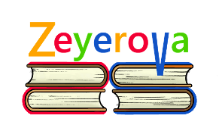         Příspěvková organizace se sídlem: Zeyerova 28, 779 00 Olomouctel. 581 114 232, e-mail: info@zs-zeyerova.czZákladní škola Olomouc, Zeyerova 28 příspěvková organizace je povinna se při hodnocení vzdělávání za druhé pololetí školního roku 2019/2020 řídit vyhláškou č. 211/2020 Sb., jejíž účinnost je od 27. dubna 2020.Hodnocení bude vycházetz podkladů pro hodnocení získaných v druhém pololetí v době, kdy žák měl povinnost řádně docházet do školy, tj. do 10.3.2020pouze podpůrně z podkladů pro hodnocení získaných při vzdělávání na dálku, pokud má pro takové vzdělávání žák podmínky, nebo podpůrně z podkladů pro hodnocení získaných při vzdělávacích aktivitách konaných ve škole v době, kdy žák nemá povinnost řádně docházet do školyje třeba zohlednit snahu žáků o pravidelnou práci, odevzdávání úkolů, samostatnost při práci na dálku, četbu související s danými úkoly, portfolia prací žáků, zvládnutí technologií a pravidel při vzdělávání na dálkupodpůrně z období, kdy se žáci účastnili vzdělávacích aktivit formou školních skupin, tj. od 25.5.podpůrně z hodnocení výsledků žáka za první pololetí školního roku 2019/2020Pravidla hodnocení uvedená ve školním řádu (a schválená školskou radou), která by byla v rozporu z výše uvedenými novými pravidly, se nepoužijí (například minimální počet známek).V případě, že nebude možné hodnotit žáka za druhé pololetí ani za použití speciálních pravidel ve vyhlášce 221/2020 Sb., je nutné dodržet stávající platnou legislativu §52 odst. 3 školského zákona.Do zameškaných hodin se započítávají pouze hodiny zameškané do začátku platnosti osobní přítomnosti žáků na vzdělávání ve škole.Vysvědčení se vydává v posledním vyučovacím dnu druhého pololetí, tj. úterý 30.6.2020. Způsob a předávání vysvědčení se bude odvíjet od aktuální epidemiologické situace a omezení z ní plynoucí. Informace o konkrétním postupu budou zveřejněny na webových stránkách školy.Zkoušky a komisionální zkouškyPokud je žák vzděláván podle § 38, pro hodnocení žáka se koná komisionální přezkoušení podle běžných pravidel a vyhláška 211/2020Sb. ho nijak neupravuje.